Nádrž na dažďovú vodu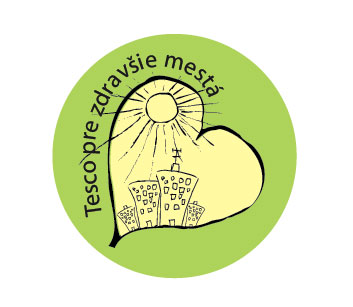 zadanie na objekt: „pocta prírodovedcom“návrh na zavlažovaciu nádrž navrhol Ing. arch., Mgr.art. Roman Muška, absolvent gymnázia,inšpiráciou bol nikdy nerealizovaný návrh objektu ruského umelca Vladimíra Jevgrafoviča Tatlinanádrž- umelecký objekt zhotovil miestny herec, kováč a kameraman Juraj Špalek, nádrž bez fanfár, ale v znoji, vztýčili 8.10.2013 na školskom dvore herci a nadšenci z divadelnej skupiny Homo Fuge,slnečné hodiny, ktoré majú byť súčasťou objektu, budú, pre nedostatok času, po výpočtoch a pozorovaniach pohybu Slnka, inštalované dodatočne.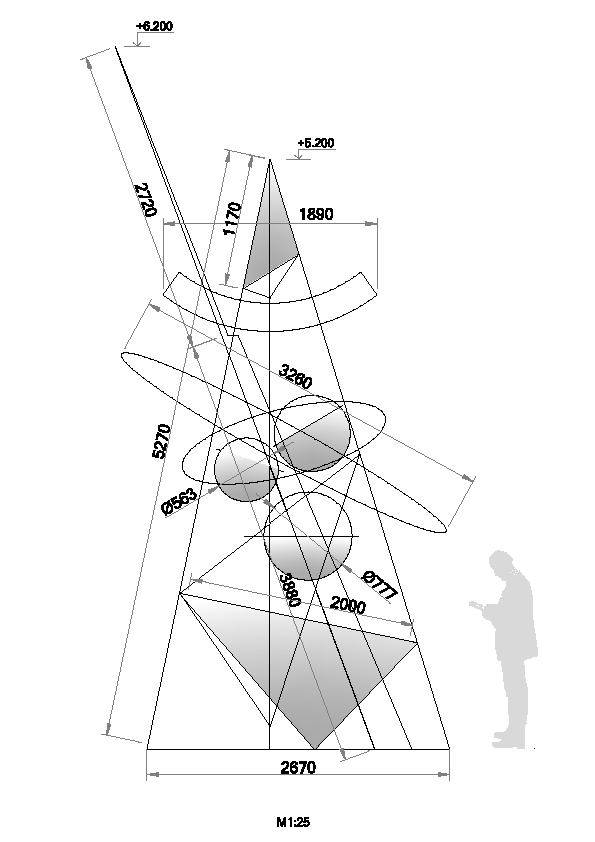 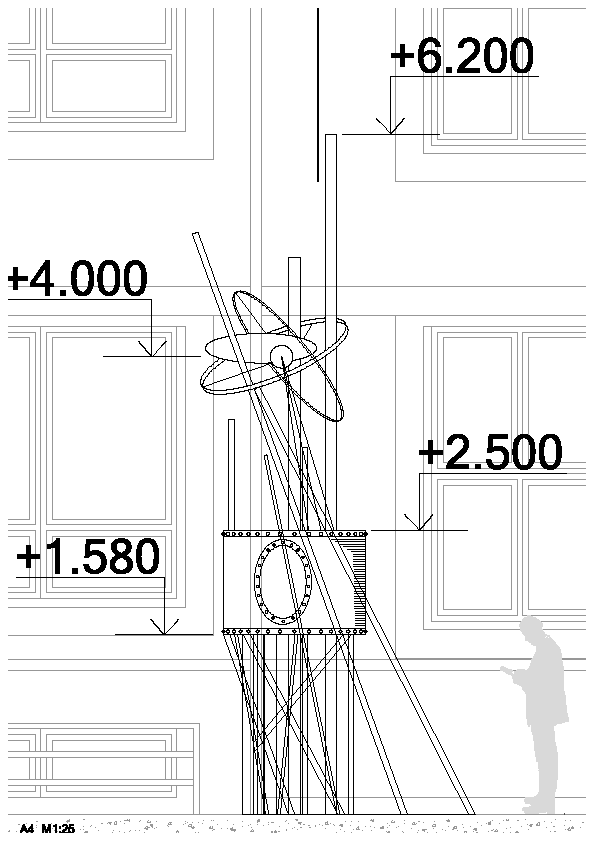             Návrh 1                                           Návrh 2